TALLERES DE PROFUNDZACIÓN GRADO 6° Y 7°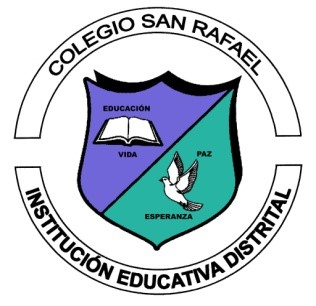 “La educación es el lugar del encuentro, de la relación con el otro” (Skiliar, C)Grado 6°Observar con atención los dos videos relacionados a continuación, en los que se describe someramente cómo se conformaron los tres pueblos pre-colombinos más influyentes en América antes de su colonización:https://www.youtube.com/watch?v=2Vn-B4Hn9z0&ab_channel=TELECLASESCHILEhttps://www.youtube.com/watch?v=vO3TXxjxD10&ab_channel=TELECLASESCHILEA partir de su comprensión e interpretación desarrolle lo siguiente:Elabore un listado de al menos cinco elementos que cada uno de los pueblos (Incas, aztecas, Maya) precolombinos poseía o desarrollaba como cultura propia. “Ejemplo: La economía Maya se basaba principalmente en la agricultura con el cultivo de maíz, calabaza, cacao”Complete el texto de forma coherente con las palabras que están enlistadas y realice una descripción simbólica que represente cada una de las tres culturas indígenas más influyentes en américa.Las culturas ___________ de América se organizaron en _________ muy diversas. En la América _________, durante ________, convivieron innumerables pueblos con ________ históricas muy distintas: pueblos nómades de _______ primitiva, como muchas ________ norteamericanas, los esquimales (Alaska), los yanomami (Venezuela y Brasil), los xavantes (Brasil) y los ________ que vivían básicamente de la caza y la ________, también _____ pueblos más sofisticados como los arawak, mapuches y guaranís que ___________ hacia una vida sedentaria y _______. Finalmente los pueblos que desarrollaron culturas más complejas y _______ fueron los mayas, aztecas e Incas. precolombinas      -realidades  - siglos   - sociedadescultura  - sofisticadas   - agrícola  - hubo  - recoleccióntribus  - prehispánica –Charrúas  -evolucionaron.Ubique en el mapa de américa y con un color diferente las culturas que habitaron los diferentes países antes de la colonización.Grado 7°Observar con atención el siguiente video https://www.youtube.com/watch?v=XLYB-GRE6Fk&ab_channel=MemoriasdePez y realizar un cuadro descriptivo con los momentos más importantes de lo que fue la colonización de américa por parte de los españoles.Traducir en siguiente texto a clave murciélago de acuerdo al ejemplo dado a continuación y realizar una sopa de letras con las palabras que considere más relevantes del tema.Explicación clave murciélago: la traducción en clave murciélago es muy sencilla, cada palabra que contenga alguna letra igual a las que componen la palabra murciélago deben ser reemplazadas por el número que corresponda como indica el cuadro de arriba, las letras que no estén se deben colocar tal cual. EjemploEspañol: América se coloniza en el siglo quinceClave: 052437 s5 3969n4z7 5n 56 s4869 q14n35 Como se observa las letras resaltadas en color que no aparecen en el cuadro para traducir se escriben de igual manera.LA COLONIZACIÓN DE AMÉRICATras la llegada de los primeros colonos, tanto España como Portugal comenzaron a abrirse paso a través del continente. Pero no estaban solos. Otras potencias europeas, como Francia, Reino Unido y Holanda, se habían unido a la carrera por la obtención de territorios de ultramar en América. Las motivaciones de estas potencias para la conquista de América, eran principalmente económicas, ya que buscaban nuevas fuentes de materias primas y la apertura de nuevas rutas comerciales, pero la posesión de estos territorios proporcionaría también a su dueño un importante poder político, fundamental para erigirse como potencia hegemónica.La tarea de colonización española de América estuvo apoyada en un proceso previo o simultáneo de ocupación del territorio en el que las ciudades jugaron un papel fundamental. Este proceso se inicia en las Antillas. Desde esta plataforma se accede al continente por tres puntos: Panamá, México y lo que se llamó Tierra Firme (Colombia-Venezuela).El primer núcleo, Panamá, se proyecta hacia América Central y hacia el Perú. El núcleo mexicano se expande por tierras actuales de México y Estados Unidos y hacia las Molucas y las Filipinas, y avanza hacia América Central donde converge con el núcleo panameño. Por otro lado, desde el tercer núcleo, que se proyecta desde las costas que actualmente son de Venezuela y Colombia, la corriente expansiva se dirige hacia el interior, hacia la sabana bogotana donde confluye con otra corriente procedente de Quito.Disponible en:https://www.culturaydeporte.gob.es/cultura/areas/archivos/mc/urbanismos/expansion-colonizacion.htmlhttp://www.claseshistoria.com/america/colonial-colonizacion.htmlRealice un glosario con  su significado de los siguientes conceptosColonizaciónCulturaIndígenaMestizoAfroCriolloMulatoLinajeReligiónCosmogoníaTribuAncestrosMURCIELAGO0123456789